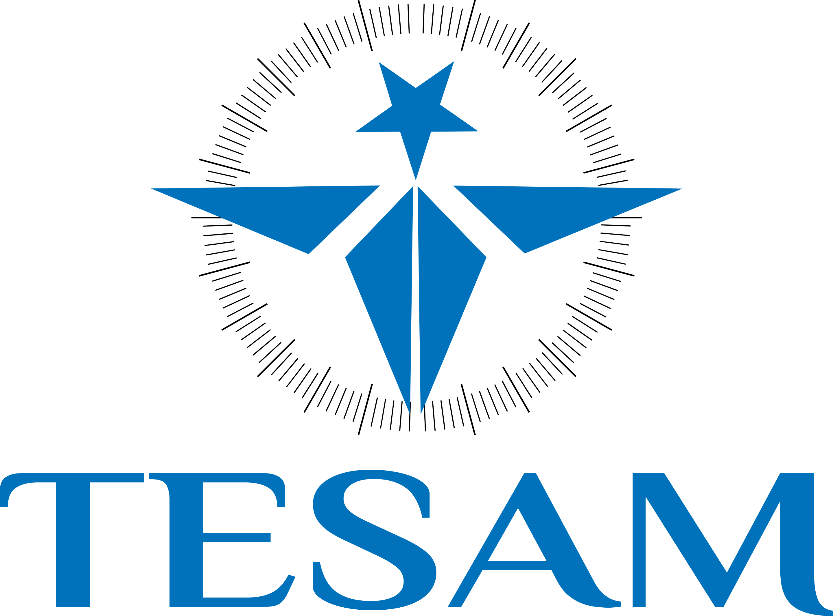 Yazar(lar)ın adı ve soyadı ile iletişim bilgilerini içeren bir kapak sayfası olmalıdır.Başlık, Times New Roman, 14 Punto, İlk Harfler Büyükİsim Soyisim Iİsim Soyisim IIGirişMetin dili Türkçe olacaktır. Tam Metinler A4 (210×297 mm) kağıdı ölçüsünde, 1.25 aralık, paragraflar iki yana dayılı olacak şekilde 12 punto ile yazılmalıdır. Yazı tipi “Times New Roman” olmalıdır. Ana Konu BaşlıklarıBaşlıklar (Giriş ve Sonuç hariç) numaralandırılma şekline göre düzenlenmelidir. Her ana konu başlığı 12 punto ile yazılmalıdır. Bununla beraber her kelimenin ilk harfi büyük diğerleri küçük olmalıdır Ana konu başlıklarında herhangi bir girinti olmamalıdır. Alt Konu BaşlıklarıBirinci dereceden alt konu başlığı 12 punto ile yazılmalıdır. Bununla beraber her kelimenin ilk harfi büyük diğerleri küçük olmalıdır ve alt konu başlığı kalın olacak şekilde yazılmalıdır. Sayfa Düzeni ve StiliSayfa düzeni ile ilgili kurallar aşağıda verilmiştir. Temel Sayfa Düzeni ÖzellikleriKenar ölçüleri soldan, sağdan, yukarıdan ve aşağıdan 2,5 cm olarak ayarlanmalıdır. Tam metinler; yukarıda belirtilen özellikler çerçevesinde tablolar, şekiller, özet ve kaynakça dahil 20 sayfayı geçmemelidir. 	ŞekillerŞekiller ve Şekil başlıkları aşağıda Şekil 1’de belirtildiği gibi olmalıdır.Şekil : Bir şekil örneği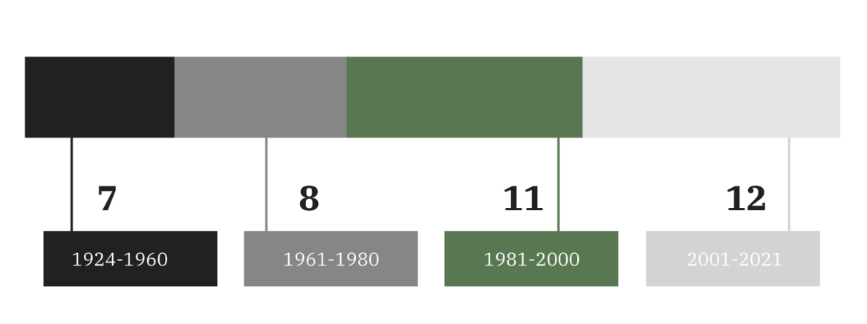 Kaynak: xxxxxxxxxxxTablolarTablo 1’de örnek bir tablo düzeni verilmiştir. Kullanım türüne ve amacına bağlı olarak farklı tablolar kullanılabilir. Tablonun başlığı tablonun üstünde olmalıdır.Tablo : Örnek bir tabloKaynak: xxxxxxxxxxxxxxxxSonuçKaynakçaKaynak gösterimi için metin içi kaynakça sistemi olan “APA 7.0″ kullanılmalıdır.İsim - Soy İsimNumaraAdresÜnvan